Что надо знать автовладельцам, чтобы не стать должниками по уплате транспортного налога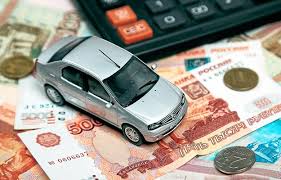 В связи с обращениями граждан, связанными с начислением транспортного налога,  Межрайонная ИФНС России №3 о Архангельской области и Ненецкому автономному округ обращает внимание на следующее:•	Дата заключения договора купли-продажи транспортного средства не является датой снятия с учета транспортного средства с прежнего собственника (основание: абз. 1 статьи 357 НК РФ и пункта 2 «Правил государственной регистрации транспортных средств в регистрационных подразделениях Государственной инспекции безопасности дорожного движения МВД РФ», утвержденных Постановлением Правительства от 21.12.2019 № 1764  (далее - ПДД)•	Заключение договора купли-продажи транспортного средства не является основанием для прекращения начисления транспортного налога (основание – пункт 57 ПДД и статьи 357 НК РФ)•	Основанием  прекращения начисления транспортного налога  является дата снятия транспортного средства с учета с прежнего собственника  (основание - пункт 57 и абз.2 пункта 61 ПДД, пункт 3 статьи 362 НК РФ).•	Сведения о регистрационных действиях поступают в налоговые органы в течение 10 календарных дней со дня соответствующей регистрации (основание - пункт 4 статьи 85 НК РФ) 	Пользователи сервиса «Личный кабинет налогоплательщика» имеют возможность получать актуальную информацию о начисленных суммах имущественных налогов, а также проверять полноту и достоверность сведений об объектах налогообложения (принадлежащем недвижимом имуществе, транспортных средствах).